Załącznik nr 4 do zarządzenia nr 109 /2021Rektora PW z dnia 9 listopada 2021 r. „załącznik nr 10 do zarządzenia nr 42/2020 Rektora PWannex no. 10 to regulation no. 42/2020 of the WUT Rector    Politechnika Warszawska   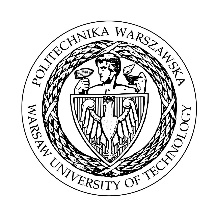 Warsaw University of Technology		                   ………........................                          miejscowość i data      place and date……………………………..imię i nazwisko studentaname and surname of the student……………………………..numer albumustudent record book number…………………….……….Wydział i kierunek studiówfaculty and field of studyOświadczenie studenta w przedmiocie udzielenia licencji Politechnice Warszawskiej Student declaration on granting a license to the Warsaw University of TechnologyOświadczam, że jako autor/współautor* pracy dyplomowej pt. ….................................................. udzielam/nie udzielam* Politechnice Warszawskiej nieodpłatnej licencji na niewyłączne, nieograniczone w czasie, umieszczenie pracy dyplomowej w elektronicznych bazach danych oraz udostępnianie pracy dyplomowej w zamkniętym systemie bibliotecznym Politechniki Warszawskiej osobom zainteresowanym.I hereby declare that as the author/co-author* of the diploma thesis entitled "………..…" I grant/do not grant* the Warsaw University of Technology a free, non-exclusive, unlimited in time license to include my diploma thesis in electronic databases and to make my diploma thesis available in the closed library system of the Warsaw University of Technology to those interested. Licencja na udostępnienie pracy dyplomowej nie obejmuje wyrażenia zgody na wykorzystywanie pracy dyplomowej na żadnym innym polu eksploatacji, w szczególności kopiowania pracy dyplomowej w całości lub w części, utrwalania w innej formie czy zwielokrotniania.The license to make the diploma thesis available does not include the consent to use the diploma thesis in any way, especially to copy the diploma thesis in full or in part, to save it in any form or to multiply it................................................czytelny podpis studentalegible signature of the student* niepotrzebne skreślić    delete as applicable   ”.  